MatematikaCílem PL je vypracování úkolů s dopomocí vyrobených pomůcek z videí. PL list je určen starším žákům prvního stupně. Při zhotovování úkolů se žáci učí číst data z tabulky a grafů. Potřeby pro výrobu matematických pomůcek jsou obsahem videí.13850 – Násobilkový had13851 – Zlomky z talířů13852 – Mramorová kostka________________________________________________________Pomůžeš dětem s objednáním pizzy? Lukáš, Sofie, Viktorie, David, Laura a Teodor se rozhodli, že si dají k obědu pizzu. V tabulce si přečti, kdo sní jakou část pizzy.Doplň záhlaví tabulky.Vymodeluj a zakresli zlomek.Kolik kusů pizz si musí děti objednat?Kdo sní více pizz – děvčata nebo chlapci?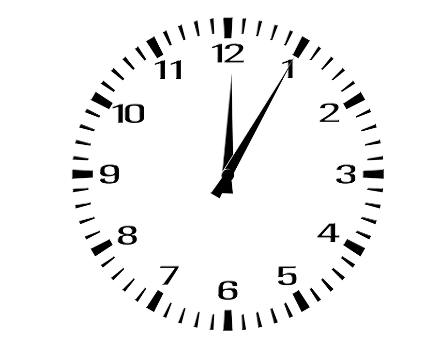 Představ si ručičkové hodiny. Vymodeluj části, které svírají ručičky v určité časy.V 1 hodinu, ve 4 hodiny, v 6 hodin, v 9 hodin, v 11 hodin.Zamysli se, napiš alespoň dva časy, kterým odpovídají výseče a), b) a c).Vyrob si průlezku pro násobilkového hada a doplň řady čísel.72; 16; 32; 56 ………………………………………………………………………………. 50; 30; 45; 10 ………………………………………………………………………………. 6; 12; 21; ……………………………………………………………………………………. 12; 18; 30; 36 ……………………………………………………………………………….20; 40; 32; 4 …………………………………………………………………………………Házej kostkouHoď 10krát kostkou a čísla si zapisuj, pak ke každému připiš 0 a sečti je.Hoď 8krát kostkou, čísla si zapisuj, pak ke každému připiš 64 a následně vyděl 4.Hoď 4krát kostkou, čísla si zapisuj, pak je mezi sebou vynásob.Hoď 6krát kostkou, čísla si zapisuj, pak doplň operační znaménka a příklad vypočítej.………………………………………………………………………………………………………………………………………………………………………………………………………………………………………………………………………………………………………………………………………………………………………………………………………………………………………………………………………………… Sebehodnocení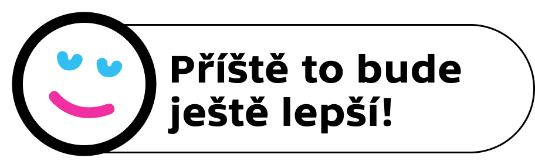 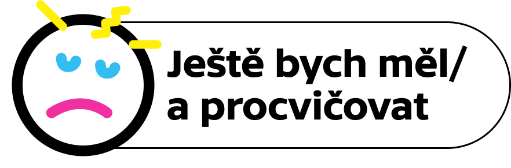 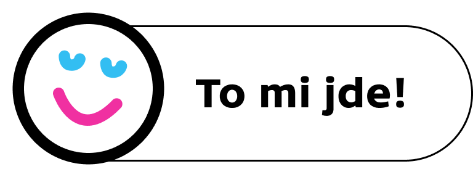 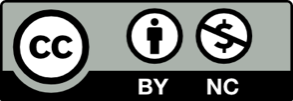 LukášSofieViktorieDavidLauraTeodor